作业要求：1.按照工具模板来完成教学设计，模板请点击附件下载；2. 围绕本次培训所学内容以及工作坊研修主题，确定教学设计主题3.字数要求500字以上；4.必须原创，要要求完成，如不符合作业要求，一经发现，按不合格处理。此教学设计完成后，必须实践于学校课堂教学，教学过程务必请同伴帮忙录制（借助手机、DV录制10—40分钟）完成 “实践研修成果”上传提交任务。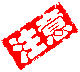 课题名称：课题名称：课题名称：课题名称：姓名　和秀仙工作单位　牟定青龙中学学科　音乐年级　八、九年级一、教学内容分析：歌剧的教学，以《绣红旗》为例来解释此话题一、教学内容分析：歌剧的教学，以《绣红旗》为例来解释此话题一、教学内容分析：歌剧的教学，以《绣红旗》为例来解释此话题一、教学内容分析：歌剧的教学，以《绣红旗》为例来解释此话题《江姐》剧情：1949年重庆解放前夕，地下党员姜雪琴接受中共四川党委的重要的任务，与华莹山游击队双枪老太婆一同作战。由于叛徒出卖被关入渣滓洞监狱。后来她得知快要解放的消息就用一块大的红色被面绣红旗，并做了五角星用长线缝在红面上，代表革命即将胜利。之后她慷慨就义。此情节很有感染力。《江姐》剧情：1949年重庆解放前夕，地下党员姜雪琴接受中共四川党委的重要的任务，与华莹山游击队双枪老太婆一同作战。由于叛徒出卖被关入渣滓洞监狱。后来她得知快要解放的消息就用一块大的红色被面绣红旗，并做了五角星用长线缝在红面上，代表革命即将胜利。之后她慷慨就义。此情节很有感染力。《江姐》剧情：1949年重庆解放前夕，地下党员姜雪琴接受中共四川党委的重要的任务，与华莹山游击队双枪老太婆一同作战。由于叛徒出卖被关入渣滓洞监狱。后来她得知快要解放的消息就用一块大的红色被面绣红旗，并做了五角星用长线缝在红面上，代表革命即将胜利。之后她慷慨就义。此情节很有感染力。《江姐》剧情：1949年重庆解放前夕，地下党员姜雪琴接受中共四川党委的重要的任务，与华莹山游击队双枪老太婆一同作战。由于叛徒出卖被关入渣滓洞监狱。后来她得知快要解放的消息就用一块大的红色被面绣红旗，并做了五角星用长线缝在红面上，代表革命即将胜利。之后她慷慨就义。此情节很有感染力。二、教学目标二、教学目标二、教学目标二、教学目标让学生看《江姐》剧情；欣赏《绣红旗》歌曲；教会开头三句：线儿长，针儿密，含着热泪绣红旗；让学生跟听跟唱，实在不会的地方给予学生帮助；最后让全班同学包含深情齐唱此曲；分唱此曲，看那一组好。让学生看《江姐》剧情；欣赏《绣红旗》歌曲；教会开头三句：线儿长，针儿密，含着热泪绣红旗；让学生跟听跟唱，实在不会的地方给予学生帮助；最后让全班同学包含深情齐唱此曲；分唱此曲，看那一组好。让学生看《江姐》剧情；欣赏《绣红旗》歌曲；教会开头三句：线儿长，针儿密，含着热泪绣红旗；让学生跟听跟唱，实在不会的地方给予学生帮助；最后让全班同学包含深情齐唱此曲；分唱此曲，看那一组好。让学生看《江姐》剧情；欣赏《绣红旗》歌曲；教会开头三句：线儿长，针儿密，含着热泪绣红旗；让学生跟听跟唱，实在不会的地方给予学生帮助；最后让全班同学包含深情齐唱此曲；分唱此曲，看那一组好。三、学习者特征分析三、学习者特征分析三、学习者特征分析三、学习者特征分析由于《绣红旗》此曲是歌剧，开头三句不好唱，要用谱定音，口型也要模仿才行；当然教师也要适当地带着学生唱。此外，舞台氛围渲染气氛也是一个问题；教师让学生深知今天的幸福生活来之不易，要求学生唱会因为我的学生来自乡下。由于《绣红旗》此曲是歌剧，开头三句不好唱，要用谱定音，口型也要模仿才行；当然教师也要适当地带着学生唱。此外，舞台氛围渲染气氛也是一个问题；教师让学生深知今天的幸福生活来之不易，要求学生唱会因为我的学生来自乡下。由于《绣红旗》此曲是歌剧，开头三句不好唱，要用谱定音，口型也要模仿才行；当然教师也要适当地带着学生唱。此外，舞台氛围渲染气氛也是一个问题；教师让学生深知今天的幸福生活来之不易，要求学生唱会因为我的学生来自乡下。由于《绣红旗》此曲是歌剧，开头三句不好唱，要用谱定音，口型也要模仿才行；当然教师也要适当地带着学生唱。此外，舞台氛围渲染气氛也是一个问题；教师让学生深知今天的幸福生活来之不易，要求学生唱会因为我的学生来自乡下。四、教学策略选择和设计四、教学策略选择和设计四、教学策略选择和设计四、教学策略选择和设计　   教学策略选择：凭借舞台氛围和时代背景，教师对此曲可边引导边教学，其次，教师运用音乐乐理知识对特殊乐句进行模仿，听唱次之；乐理知识与模仿秀口型相结合，唱好开头。     设计：学情分析：《绣红旗》此曲是歌剧，开头三句不好唱，要用谱定音，口型也要模仿才行；当然教师也要适当地带着学生唱。此外，舞台氛围渲染气氛也是一个问题；教师让学生深知今天的幸福生活来之不易，要求学生唱会因为我的学生来自乡下。教材分析：此曲两段体，先唱会第一段，然后在进行第二段的内容。教学目标：让学生看《江姐》剧情；欣赏《绣红旗》歌曲；教会开头三句：线儿长，针儿密，含着热泪绣红旗；让学生跟听跟唱，实在不会的地方给予学生帮助；最后让全班同学包含深情齐唱此曲；6分唱此曲，看那一组好。教学过程：1、引入：1949年重庆解放前夕，地下党员姜雪琴接受中共四川党委的重要的任务，与华莹山游击队双枪老太婆一同作战。由于叛徒出卖被关入渣滓洞监狱。后来她得知快要解放的消息就用一块大的红色被面绣红旗，并做了五角星用长线缝在红面上，代表革命即将胜利。之后她慷慨就义。此情节很有感染力。（学生自己看）2、演唱开头部分给学生听。然后让学生唱出来。难，只好把乐理知识写在黑板上教学以便教会学生。然后继续教学，学歌剧式。挺唱后部分。，直到学生学会。五、重点：唱会此曲。六、难点：歌剧的开头要注意口型：线儿长，针儿密，含着热泪绣红旗。五、教法：启发式教学。　   教学策略选择：凭借舞台氛围和时代背景，教师对此曲可边引导边教学，其次，教师运用音乐乐理知识对特殊乐句进行模仿，听唱次之；乐理知识与模仿秀口型相结合，唱好开头。     设计：学情分析：《绣红旗》此曲是歌剧，开头三句不好唱，要用谱定音，口型也要模仿才行；当然教师也要适当地带着学生唱。此外，舞台氛围渲染气氛也是一个问题；教师让学生深知今天的幸福生活来之不易，要求学生唱会因为我的学生来自乡下。教材分析：此曲两段体，先唱会第一段，然后在进行第二段的内容。教学目标：让学生看《江姐》剧情；欣赏《绣红旗》歌曲；教会开头三句：线儿长，针儿密，含着热泪绣红旗；让学生跟听跟唱，实在不会的地方给予学生帮助；最后让全班同学包含深情齐唱此曲；6分唱此曲，看那一组好。教学过程：1、引入：1949年重庆解放前夕，地下党员姜雪琴接受中共四川党委的重要的任务，与华莹山游击队双枪老太婆一同作战。由于叛徒出卖被关入渣滓洞监狱。后来她得知快要解放的消息就用一块大的红色被面绣红旗，并做了五角星用长线缝在红面上，代表革命即将胜利。之后她慷慨就义。此情节很有感染力。（学生自己看）2、演唱开头部分给学生听。然后让学生唱出来。难，只好把乐理知识写在黑板上教学以便教会学生。然后继续教学，学歌剧式。挺唱后部分。，直到学生学会。五、重点：唱会此曲。六、难点：歌剧的开头要注意口型：线儿长，针儿密，含着热泪绣红旗。五、教法：启发式教学。　   教学策略选择：凭借舞台氛围和时代背景，教师对此曲可边引导边教学，其次，教师运用音乐乐理知识对特殊乐句进行模仿，听唱次之；乐理知识与模仿秀口型相结合，唱好开头。     设计：学情分析：《绣红旗》此曲是歌剧，开头三句不好唱，要用谱定音，口型也要模仿才行；当然教师也要适当地带着学生唱。此外，舞台氛围渲染气氛也是一个问题；教师让学生深知今天的幸福生活来之不易，要求学生唱会因为我的学生来自乡下。教材分析：此曲两段体，先唱会第一段，然后在进行第二段的内容。教学目标：让学生看《江姐》剧情；欣赏《绣红旗》歌曲；教会开头三句：线儿长，针儿密，含着热泪绣红旗；让学生跟听跟唱，实在不会的地方给予学生帮助；最后让全班同学包含深情齐唱此曲；6分唱此曲，看那一组好。教学过程：1、引入：1949年重庆解放前夕，地下党员姜雪琴接受中共四川党委的重要的任务，与华莹山游击队双枪老太婆一同作战。由于叛徒出卖被关入渣滓洞监狱。后来她得知快要解放的消息就用一块大的红色被面绣红旗，并做了五角星用长线缝在红面上，代表革命即将胜利。之后她慷慨就义。此情节很有感染力。（学生自己看）2、演唱开头部分给学生听。然后让学生唱出来。难，只好把乐理知识写在黑板上教学以便教会学生。然后继续教学，学歌剧式。挺唱后部分。，直到学生学会。五、重点：唱会此曲。六、难点：歌剧的开头要注意口型：线儿长，针儿密，含着热泪绣红旗。五、教法：启发式教学。　   教学策略选择：凭借舞台氛围和时代背景，教师对此曲可边引导边教学，其次，教师运用音乐乐理知识对特殊乐句进行模仿，听唱次之；乐理知识与模仿秀口型相结合，唱好开头。     设计：学情分析：《绣红旗》此曲是歌剧，开头三句不好唱，要用谱定音，口型也要模仿才行；当然教师也要适当地带着学生唱。此外，舞台氛围渲染气氛也是一个问题；教师让学生深知今天的幸福生活来之不易，要求学生唱会因为我的学生来自乡下。教材分析：此曲两段体，先唱会第一段，然后在进行第二段的内容。教学目标：让学生看《江姐》剧情；欣赏《绣红旗》歌曲；教会开头三句：线儿长，针儿密，含着热泪绣红旗；让学生跟听跟唱，实在不会的地方给予学生帮助；最后让全班同学包含深情齐唱此曲；6分唱此曲，看那一组好。教学过程：1、引入：1949年重庆解放前夕，地下党员姜雪琴接受中共四川党委的重要的任务，与华莹山游击队双枪老太婆一同作战。由于叛徒出卖被关入渣滓洞监狱。后来她得知快要解放的消息就用一块大的红色被面绣红旗，并做了五角星用长线缝在红面上，代表革命即将胜利。之后她慷慨就义。此情节很有感染力。（学生自己看）2、演唱开头部分给学生听。然后让学生唱出来。难，只好把乐理知识写在黑板上教学以便教会学生。然后继续教学，学歌剧式。挺唱后部分。，直到学生学会。五、重点：唱会此曲。六、难点：歌剧的开头要注意口型：线儿长，针儿密，含着热泪绣红旗。五、教法：启发式教学。五、教学重点、难点五、教学重点、难点五、教学重点、难点五、教学重点、难点重点：唱会此曲。难点：歌剧的开头要注意口型：线儿长，针儿密，含着热泪绣红旗。重点：唱会此曲。难点：歌剧的开头要注意口型：线儿长，针儿密，含着热泪绣红旗。重点：唱会此曲。难点：歌剧的开头要注意口型：线儿长，针儿密，含着热泪绣红旗。重点：唱会此曲。难点：歌剧的开头要注意口型：线儿长，针儿密，含着热泪绣红旗。六、教学过程六、教学过程六、教学过程六、教学过程预设时间教师活动学生活动设计意图45分钟引导，唱开头，教会学生。学唱开头，配合教学。学会学唱歌剧。七、板书设计七、板书设计七、板书设计七、板书设计1、《绣红旗》讴歌共产党人为了信仰，甘愿奉献年轻的生命，2、歌剧：尽可能模仿。1、《绣红旗》讴歌共产党人为了信仰，甘愿奉献年轻的生命，2、歌剧：尽可能模仿。1、《绣红旗》讴歌共产党人为了信仰，甘愿奉献年轻的生命，2、歌剧：尽可能模仿。1、《绣红旗》讴歌共产党人为了信仰，甘愿奉献年轻的生命，2、歌剧：尽可能模仿。